SLA Business & Finance Division Executive Board 2020Chair-electHeather Howard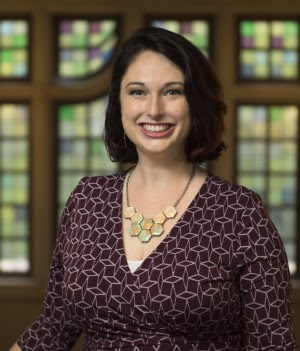 Heather Howard is an Assistant Professor and Business Information Specialist at Purdue University Libraries and School of Information Studies. She holds her MLS from IUPUI and B.S. in Organizational Leadership & Supervision from Purdue University. She has developed and presented specialized courses and workshops on the use of business information in the areas of Management, Marketing, Career Research, Agriculture Economics, Hospitality and Tourism Management, Mechanical Engineering, and Entrepreneurship. She is currently teaching credit courses in the Krannert School of Management and for the Hospitality and Tourism Management Department. Her research interests include the scholarship of teaching and learning and applying business principles to academic libraries.Professor Howard was honored in 2017 with ATG Media’s “Up and Comers” Award, and in 2018 with SLA’s Business & Finance Division Award for Achievement in Business Librarianship, and was a recipient of Purdue’s Teaching for Tomorrow Fellowship Award. In 2019 she received the Purdue University Exceptional Early Career Award. In 2013, she co-founded the Indianapolis Literary Pub Crawl, an annual fundraising event in support of adult literacy in central Indiana. Howard and her husband are in the process of opening Escape Velocity Brewing Company in Lafayette, Indiana.Director – Membership ChairKathleen Berger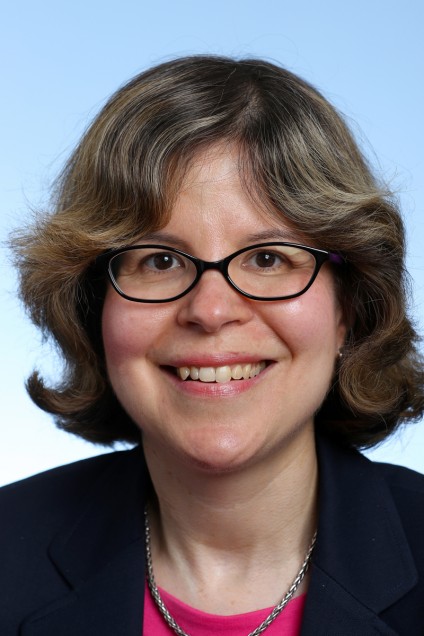 Kathleen Berger is the Assistant Head of Information Services at the Frederick S. Pardee Management Library, a branch of the Boston University Libraries.   In this role, Kathleen oversees the reference and instruction services for the library which includes developing and managing the library’s instruction program and leading a team that provides research and instructional services to students, faculty and staff at the Questrom School of Business and throughout the University.  She is a finance subject specialist that provides consultative services to graduate students and faculty in need of financial data.  Prior to Boston University, Kathleen was Assistant Librarian at the Simmons School of Management Library.  In this role, she provided reference and research services to students, faculty and staff and developed and conducted instructional sessions for Simmons School of Management courses.  Kathleen also has 10 years of experience in the financial services industry including roles in fund treasury administration and investment support services.  Kathleen has been a member of the SLA Business and Finance Division for over 10 years and has served on the B&F Advisory Board as the Professional Grants and Student Stipends Chair since 2017.  She is a graduate of the 2018 Boston Library Consortium (BLC) Leads Leadership Program.  She has a Master of Science in Library and Information Science degree from Simmons University, a Master of Business Administration degree from Boston University Questrom School of Business and a Bachelor of Arts in Economics, with a Minor in Politics from Mount Holyoke College.   Director – Public Relations ChairKelly LaVoice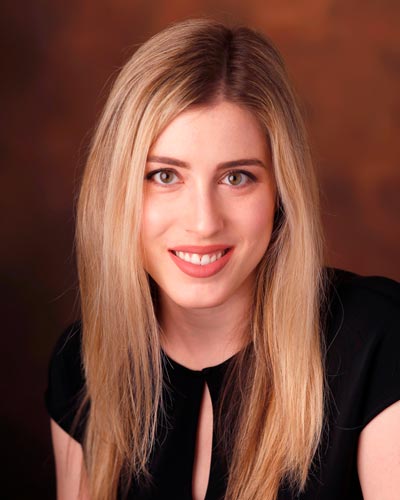 Kelly LaVoice is the Business Research Librarian for Collections at Vanderbilt University’s Walker Management Library. In addition to managing library collections, she serves a liaison to Finance, Strategy, and Operations faculty in the Owen Graduate School of Management.  Before working at Vanderbilt, Kelly served as the Coordinator of Reference & Instruction for the Business & Hospitality Research Team at Cornell University and was a Lecturer at Cornell’s School of Hotel Administration.  She received her MLIS from Rutgers University. During her graduate studies, she worked as an intern at Lippincott Library at the University of Pennsylvania and as the Social Media Coordinator for Maureen Sullivan, ALA President 2012-2013. While Kelly has been a member of committees in ALA’s Business Reference and Services Section (BRASS) for 7 years, she is excited to become more involved in the Business & Finance Division of SLA.Director – Professional Development ChairKaren MacDonald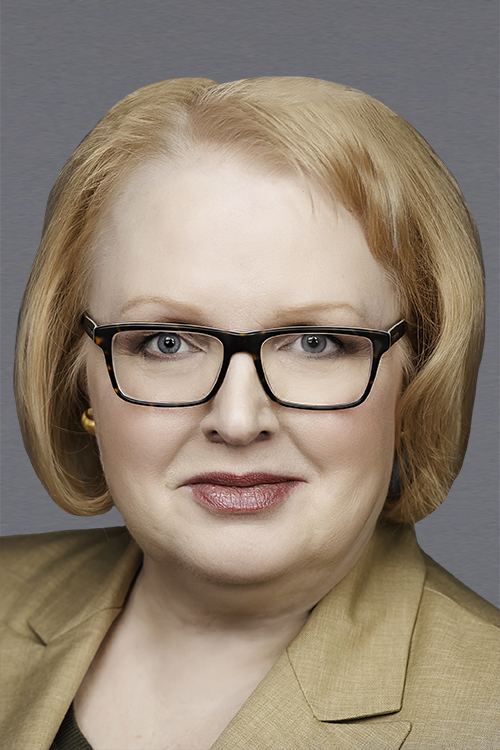 Karen MacDonald is the Subject Specialist for Accounting, Finance, Economics, Marketing, Entrepreneurship, Managerial Sciences, and Information Systems at Kent State University. She also provides industry and market research support to the Office of Technology Commercialization and Research Finance. Karen serves on Kent State University Patent & Trademark Review Board and on screening committee for the TecK Fund, a technology validation and hybrid start-up accelerator fund for intellectual property owned by Kent State University and Cleveland State University.  Karen has published extensively and held multiple positions within SLA including being a past chair of the Business & Finance Division and currently serves as a member of SLA Professional Development Advisory Committee.SecretaryAllison Smith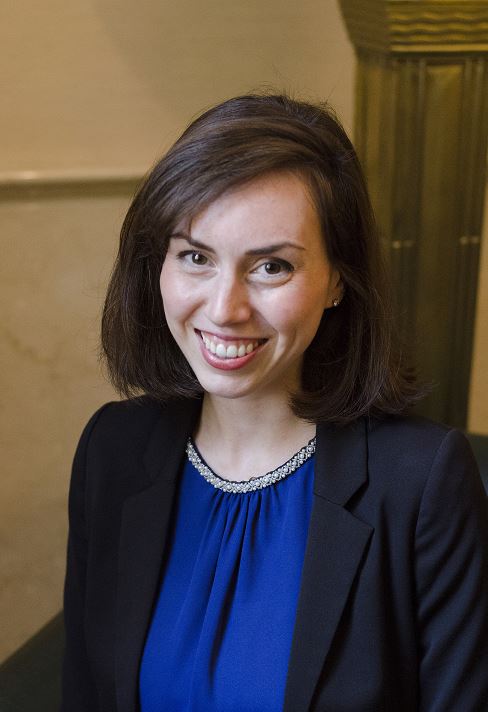 Allison Smith is a Research Librarian at the University of Ottawa (Ontario, Canada) where she is responsible for research support for subjects related to business and management.  She very recently made the transition to academic librarianship, having previously worked in knowledge management and corporate information centers in the insurance and financial services industry. She has been involved with SLA since her time in the student chapter at McGill University where she received her MLIS, and has served on the executive boards of the Toronto Chapter and the Insurance and Employee Benefits Division of SLA. Director –Vendor Relations ChairDan Hickey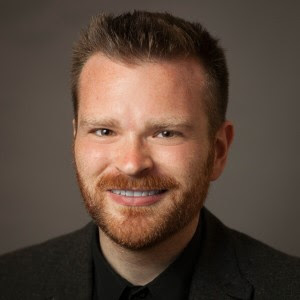 Dan Hickey is the Librarian for Business & Economics at New York University and the Stern School of Business. Before working at NYU, he served as the Assistant Director for Research & Learning Services at Cornell’s Labor, Hotel, and Management Libraries and was a business and information science and technology subject librarian at The Pennsylvania State University (Penn State). Hickey did his graduate work at the University of Pittsburgh’s School of Information Science. During that time, he worked at the Katz Business Library, Hillman Library, and the Andy Warhol Museum’s archives. He currently serves as the Book Review Editor for the Journal of Business & Finance Librarianship and has published on the intersection of information seeking behavior and needs of business students, with a particular emphasis on career information literacy.  Dan currently serves as Director – Public Relations Chair for the SLA Business & Finance Division.